세션 관리세션 관리 화면은 로그프레소 서버에 로그인한 사용자의 세션 정보를 보여줍니다. 세션 정보 오른편에 있는 X를 누르면 해당 세션을 강제 종료할 수 있습니다.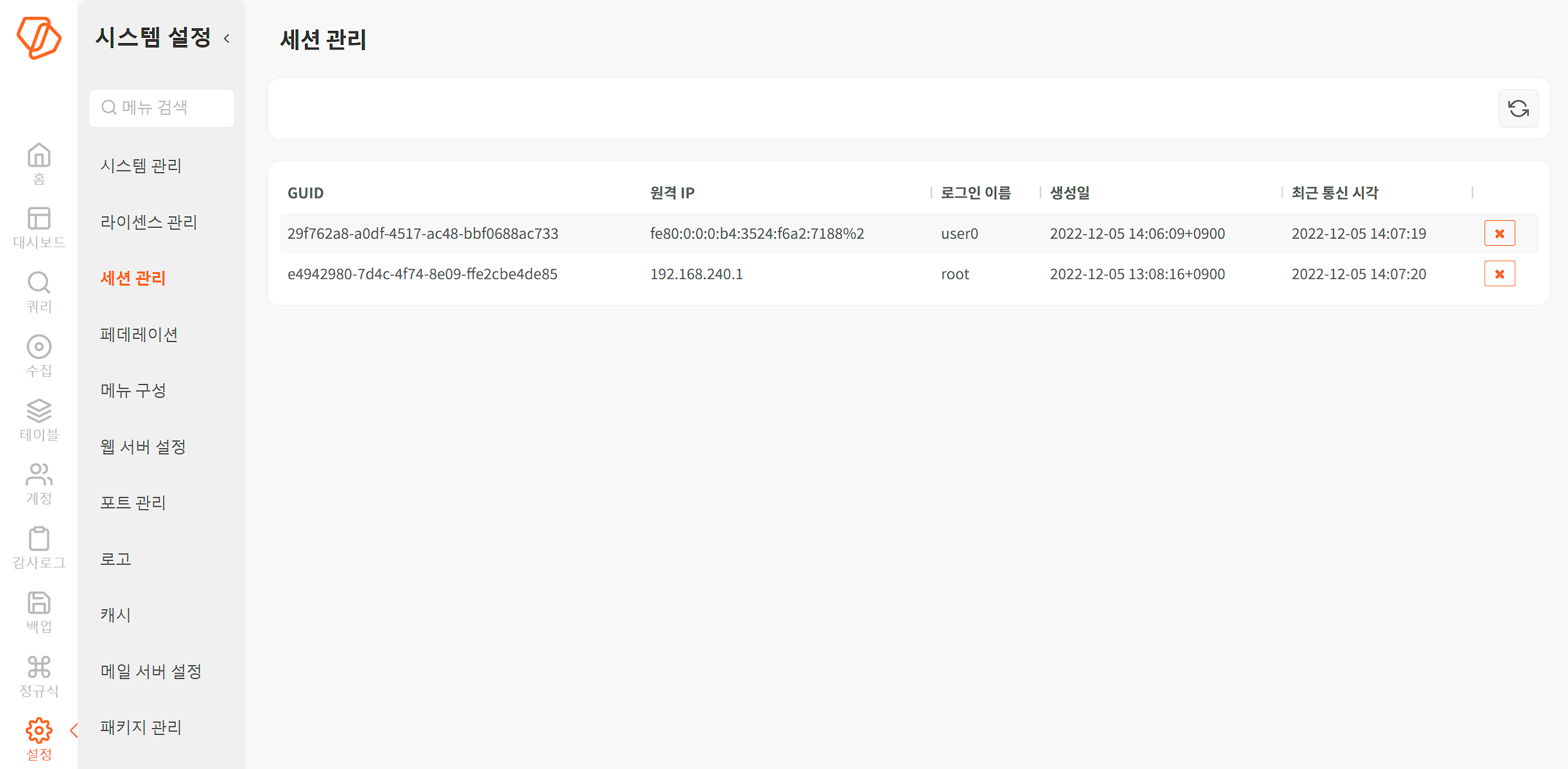 